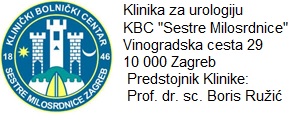 INFORMACIJE O OPERATIVNOM ZAHVATUCirkumcizija (obrezivanje)Kod Vas je dijagnosticirana fimoza.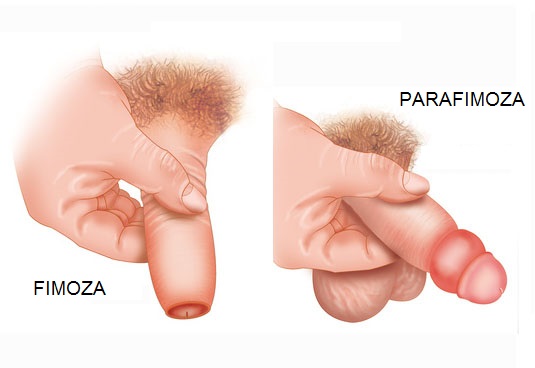 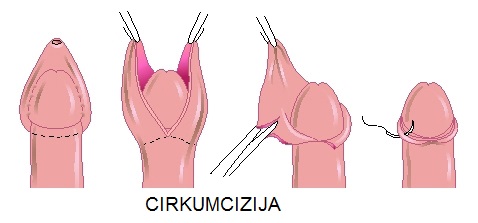 Uspjeh operacije vrlo je dobar.Koje komplikacije mogu nastati?Manje krvarenje je očekivano nakon operacije dok su veća krvarenja rijetka te je moguće da će biti potreban novi zahvat da se krvarenje zaustavi.Moguća je alergijska reakcija na sredstvo za anesteziju.Moguće su infekcije u području operacije zbog kojih će te morati uzimati antibiotike.Moguće je da nećete biti zadovoljni estetskim izgledom. Razgovarajte sa svojim liječnikom o tome. Napominjemo da je prvih nekoliko dana nakon zahvata područje zahvata otečeno ali će ta oteklina u konačnici splasnuti. Moguće je da konačni rezultat neće biti funkcionalno i estestki prihvatljiv te će zahtijevati ponovni zahvat.